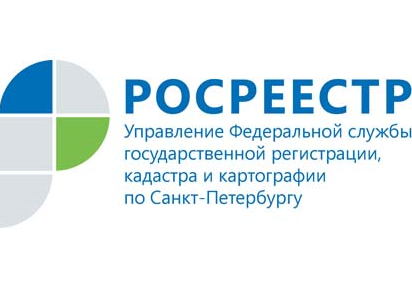 ПРЕСС-РЕЛИЗУправление Росреестра по Санкт-Петербургу информирует C 1 июня 2016 года закрываются  окна приема-выдачи документов в центральном офисе Управления Росреестра по Санкт-Петербургу, расположенном по адресу: ул. Красного Текстильщика д.10-12.  Подать документы на государственную регистрацию прав на недвижимое имущество можно в любом из офисов Санкт-Петербургского ГКУ «Многофункциональный центр предоставления государственных и муниципальных услуг» (МФЦ). Обращаем внимание заявителей, использующих электронный сервис портала Росреестра rosreestr.ru «Получение сведений из ЕГРП», что сведения в виде бумажного документа можно получить в офисах МФЦ. Для этого при заполнении формы запроса в разделе «Способ предоставления сведений»  «В офисе территориального органа» необходимо выбрать из списка адрес МФЦ, где заявитель сможет забрать документ. Выдача бумажных документов организована в тридцати трех офисах МФЦ. Контакты для СМИотдел организации, мониторинга и контроля Управления  Росреестра по Санкт-Петербургуpr@gbr.ru190000, г. Санкт-Петербург, ВОХ 1170